6. ПриложенияКоличество литров, затраченных на полив 1 растения томата по месяцам в опытахГрафик № 1Примечание: количество вылитой воды на 1 растение в среднем соответствует  3 литрам. Полив проводился согласно погодным условиям. В опытах № 2 и № 3 по мере высыхания почвы и состоянию растений. Опыт №1- томаты, выращенные обычным способом.Опыт №2- томаты, замульчированные сорной растительностьюОпыт №2- томаты, замульчированные укрывным материалом.Количество потраченного времени на полив 10 растений томатовпо месяцам в опытахГрафик № 2Примечание: количество потраченного времени на 1 растение приблизительно соответствует  3 минутам.Опыт №1- томаты, выращенные обычным способом.Опыт №2- томаты, замульчированные сорной растительностьюОпыт №2- томаты, замульчированные укрывным материалом.Количество потраченного времени на опытах  с 10 растениями томатовв связи с рыхлением и прополкой сорняковГрафик № 3Примечание: в опытах № 2 и № 3 рыхления и прополки сорной растительности не проводилось, время в минутах на 10 растенийОпыт №1- томаты, выращенные обычным способом.Опыт №2- томаты, замульчированные сорной растительностьюОпыт №2- томаты, замульчированные укрывным материалом.Количество потраченного времени на опытах с 10 растениями томатов в связи поливом, рыхлением и прополкой сорняковГрафик № 4Примечание: количество потраченного времени на опытах по месяцам в минутах на 10 растений. Опыт №1- томаты, выращенные обычным способом.Опыт №2- томаты, замульчированные сорной растительностьюОпыт №2- томаты, замульчированные укрывным материалом.Количество потраченного времени на опытах  с томатами в связи поливом, рыхлением и прополкой сорняков за 3 месяцаГрафик № 5Примечание: количество потраченного времени в опытах в минутах на 10 растений за 3 месяца. Опыт №1- томаты, выращенные обычным способом.Опыт №2- томаты, замульчированные сорной растительностьюОпыт №2- томаты, замульчированные укрывным материалом.Приложение 4. Посадка томатов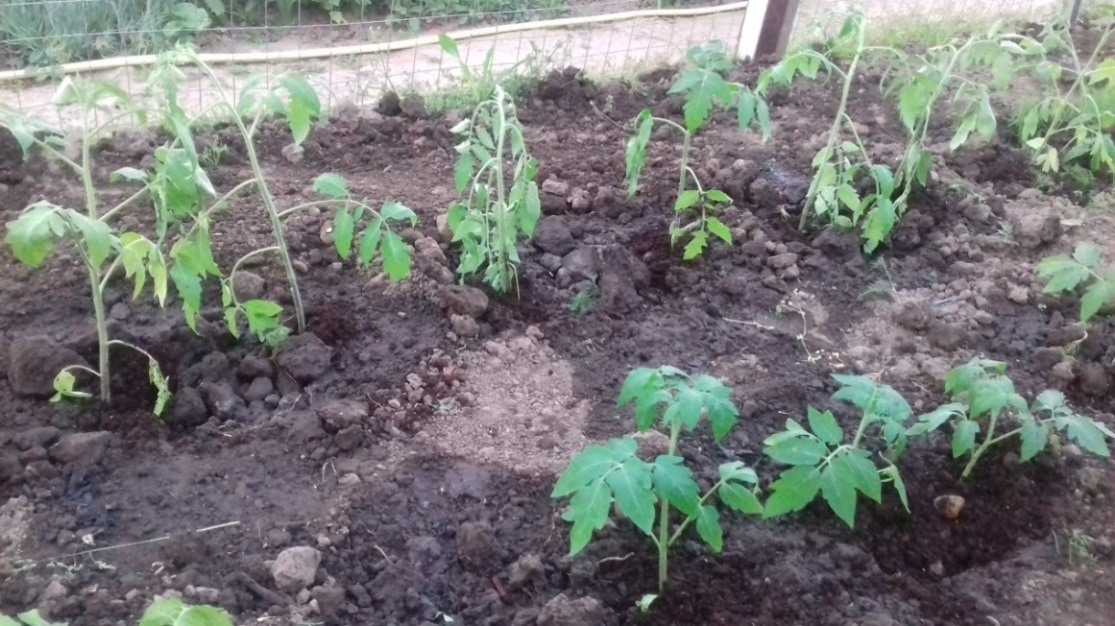 Приложение 5. Посажены томаты к опытам №1 и № 2 дата 29.04.18 г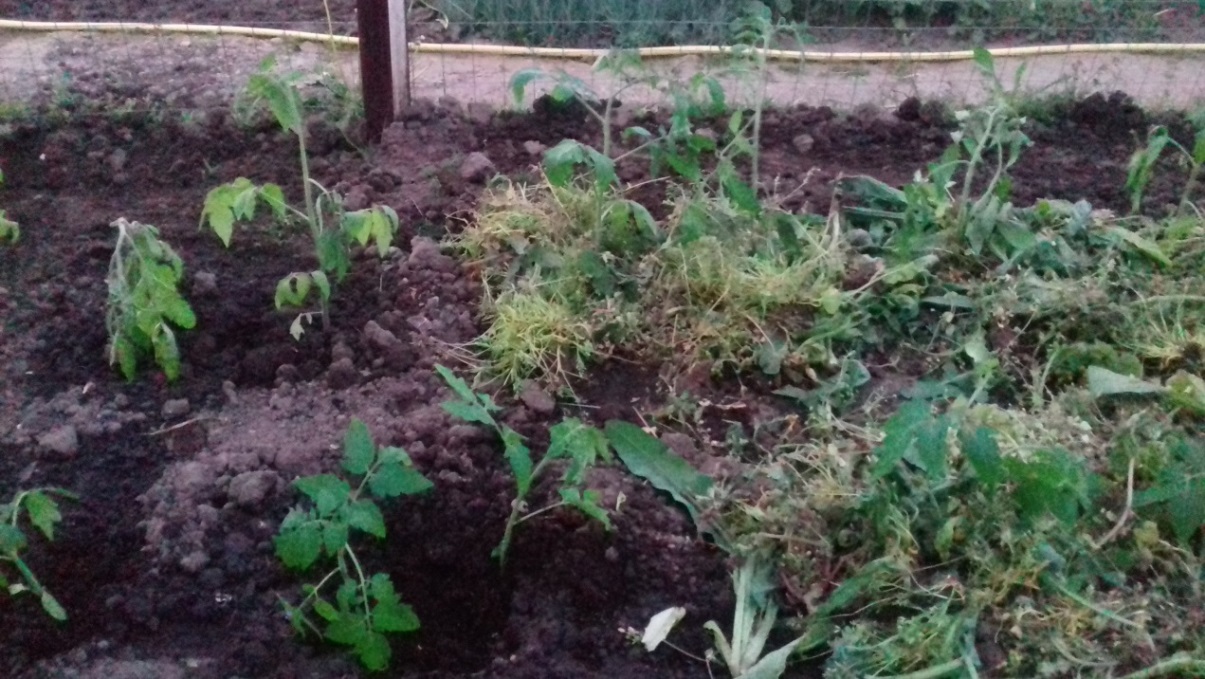 Приложение 6. Слева опыт № 1, справа опыт №  2 дата 29.04.18 г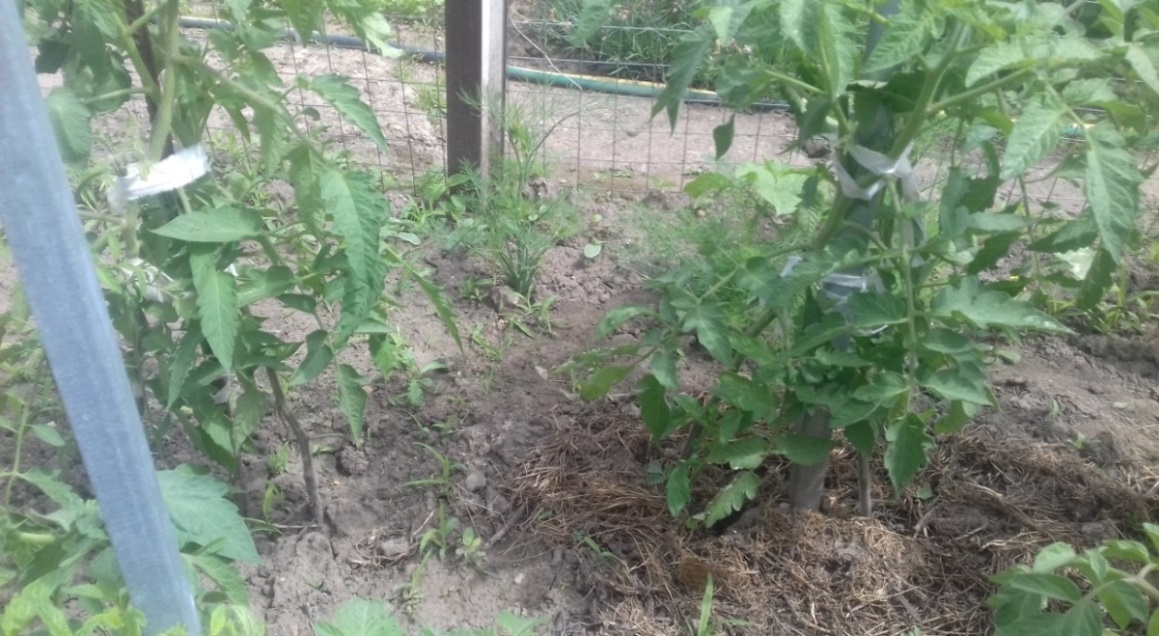 Приложение 7.  Слева опыт № 1, справа опыт №  2 , дата 25.05.18 г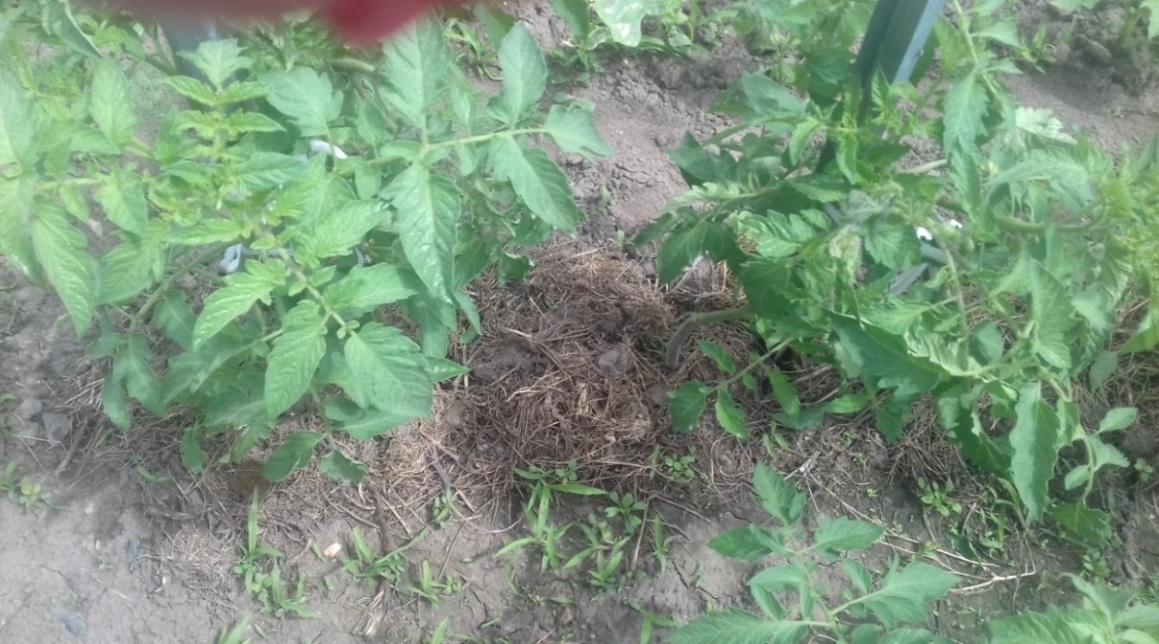 Приложение 8. Опыт № 2 замульчированные томаты, дата 25.05.18 г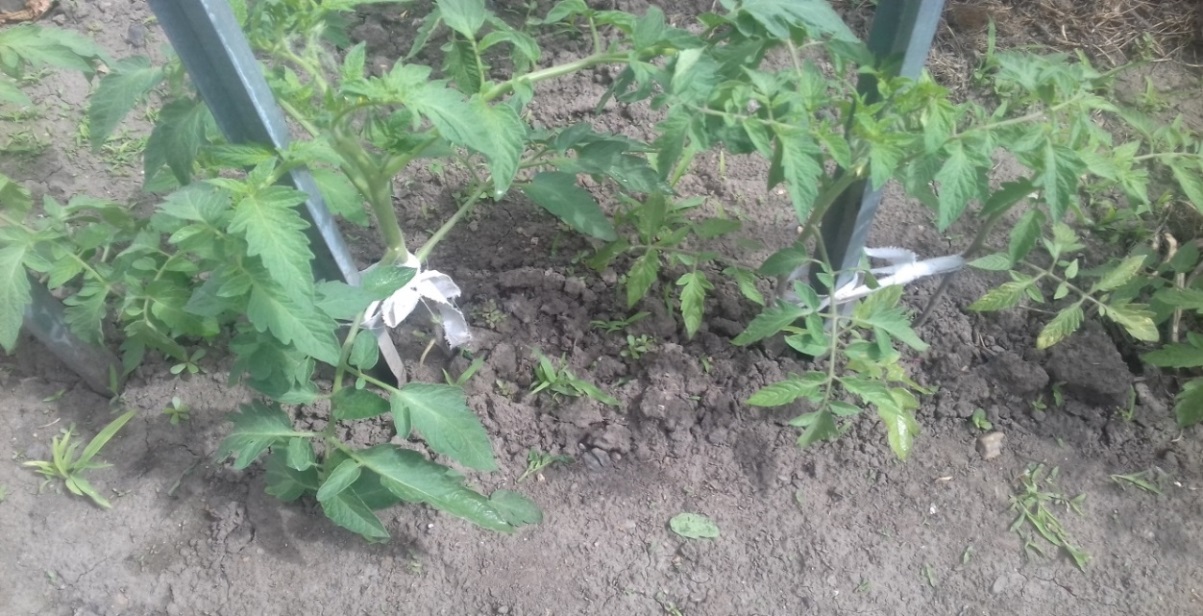 Приложение 9. Опыт№ 1 томаты без мульчирования,  дата 25.05.18 г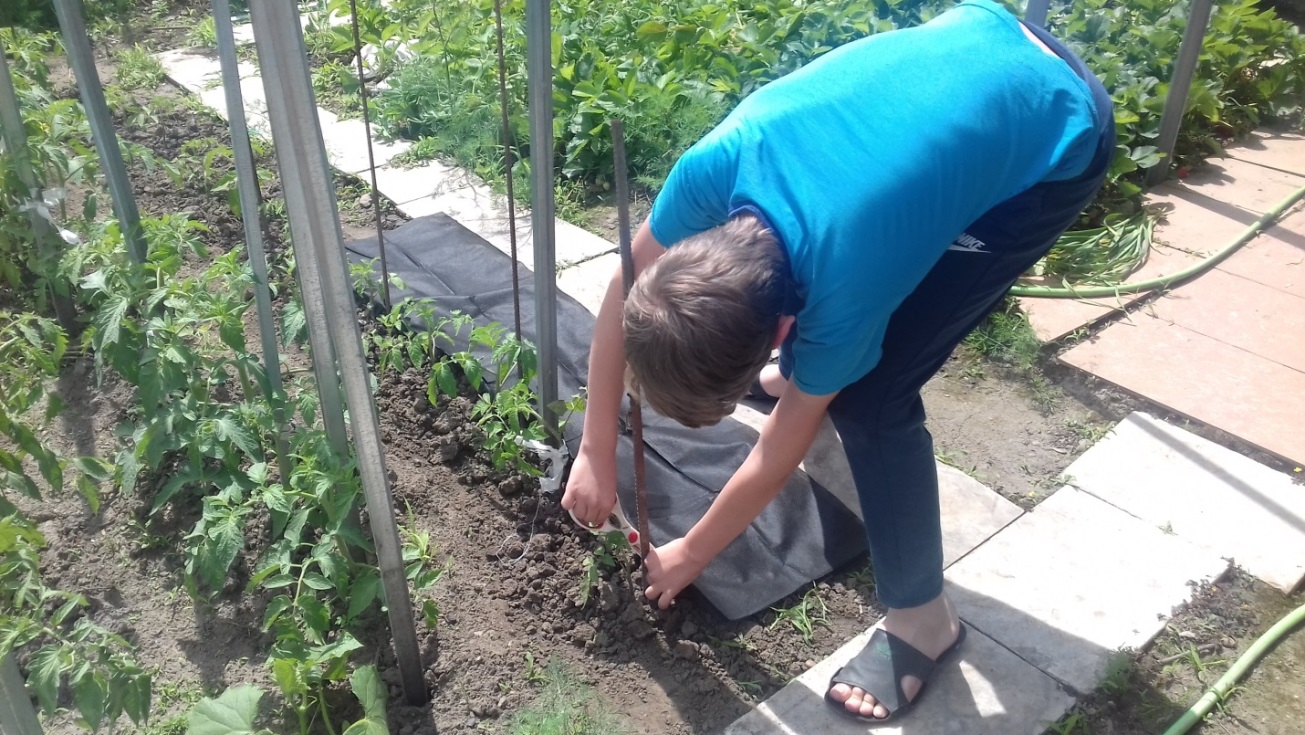 Приложение 10. Томаты с укрывным материалом опыт № 3, дата 03.05.18 г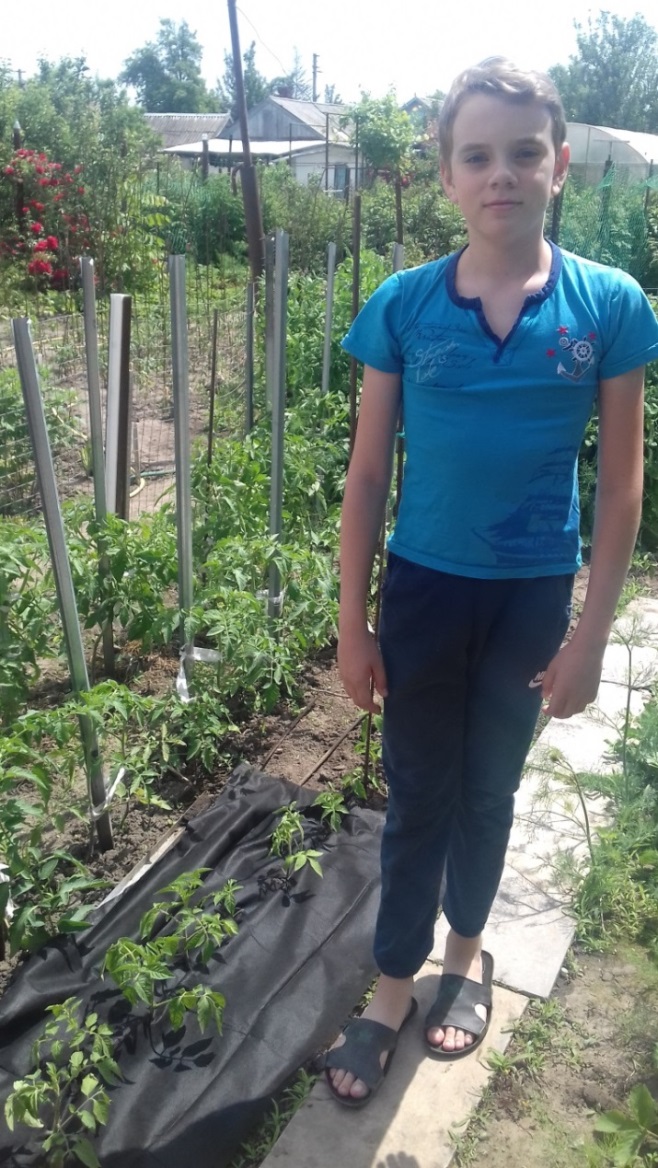 Приложение 11. 3 опыта для  исследования готовы,  дата 03.05.18 г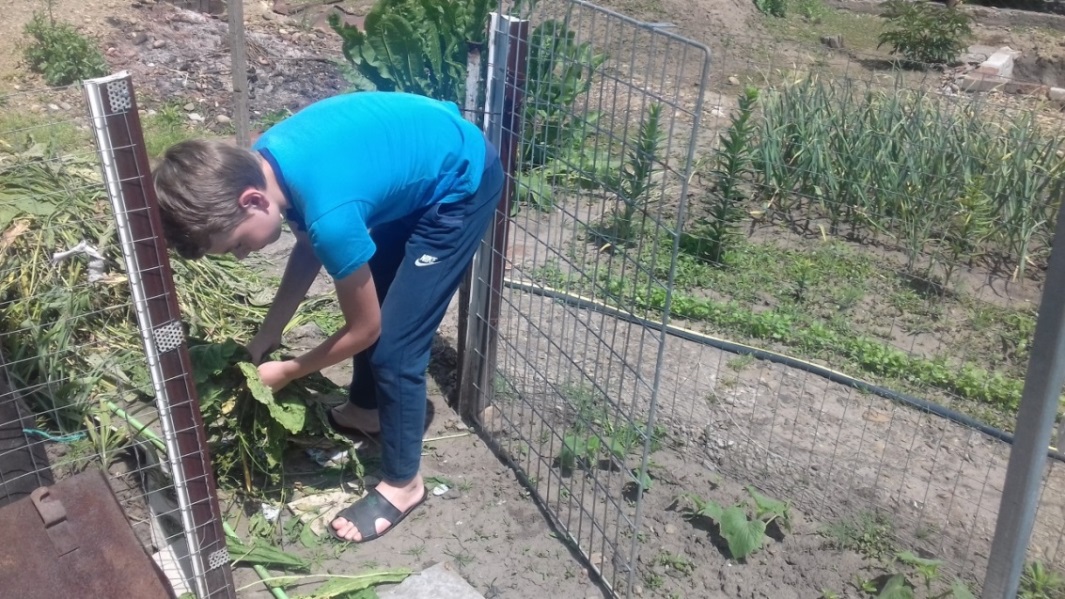 Приложение 12.Органическая мульча из сорняков для томатов собрана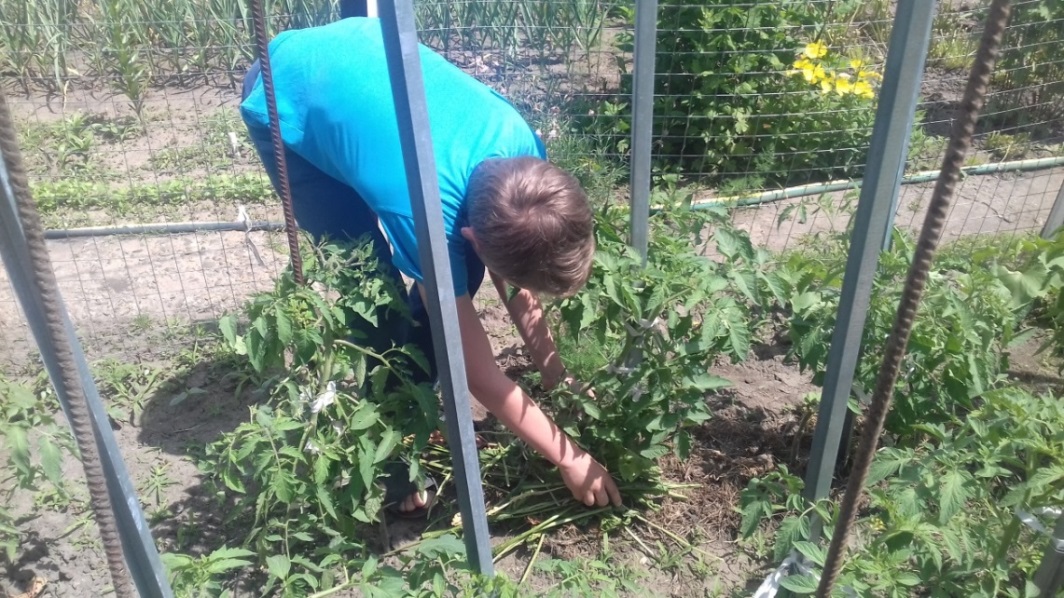 Приложение 13. «Одеяло» из мульчи для томатов, опыт № 2, дата 25.05.18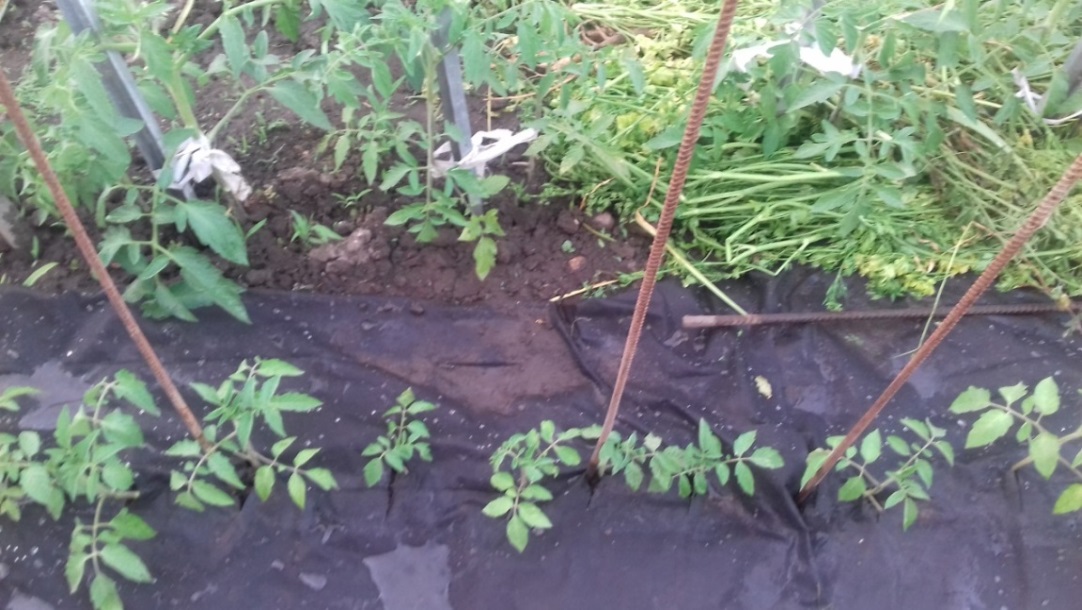 Приложение 14. Наши опыты: опыт № 1-слева вверху, опыт № 2-справа вверху, опыт № 3 – снизу, дата 25.05.18 г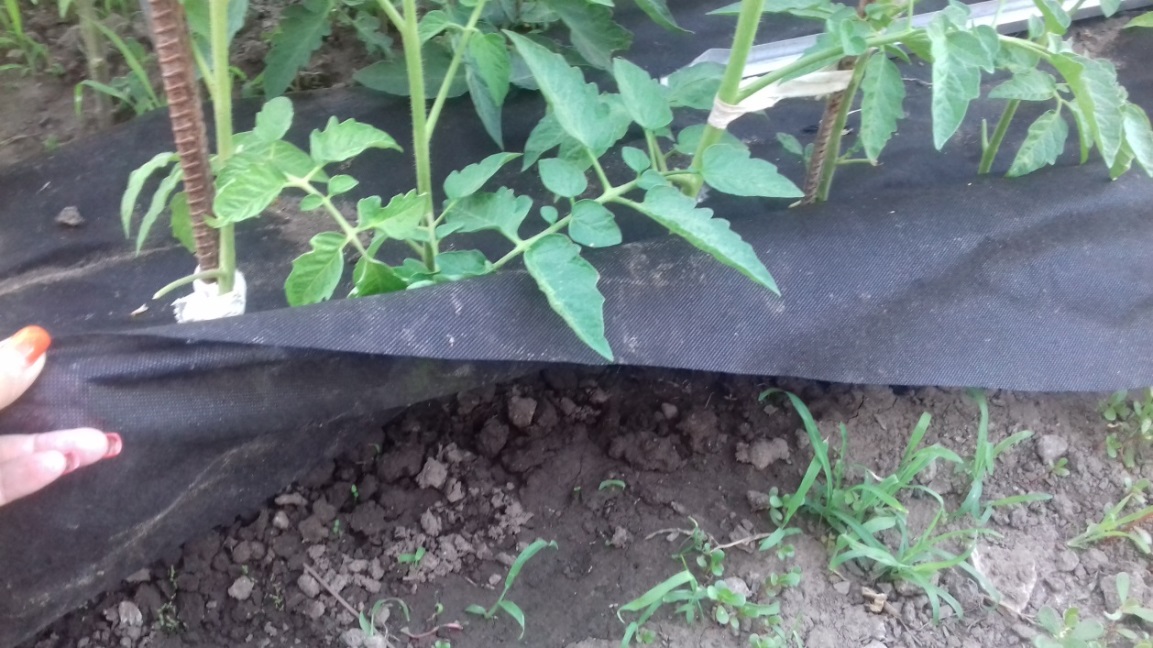 Приложение 15. Влажность под укрывным материалом сохраняется надолго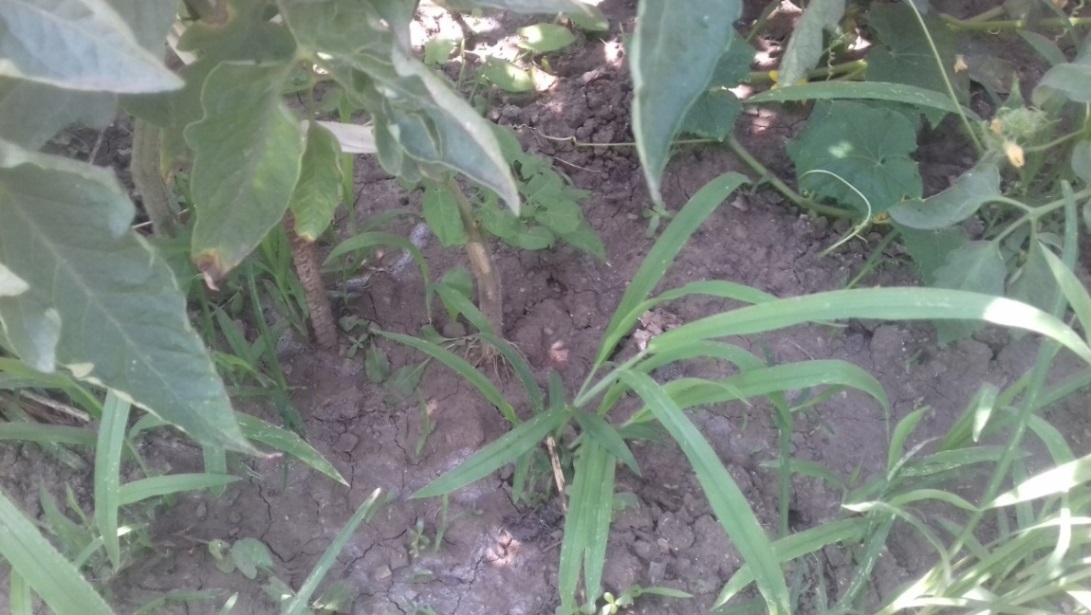 Приложение 16.Опыт № 1-  сорняки возле растений, дата 06.06.18 г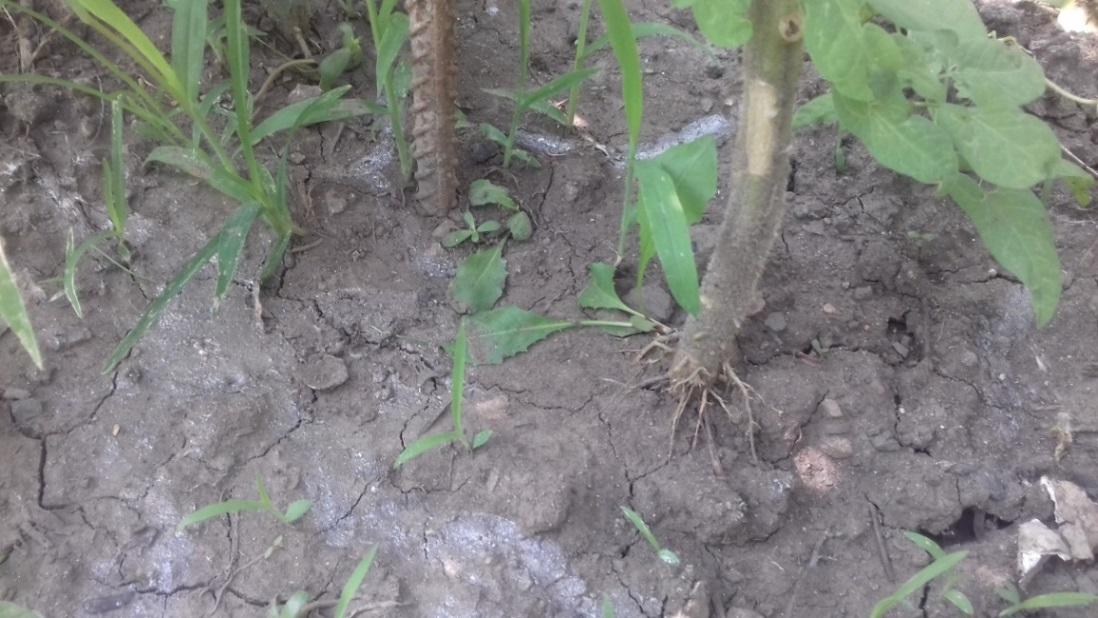 Приложение 17. Опыт № 1 оголенные корни томата, трещины на почве, размытая почва, дата 17.06.18 г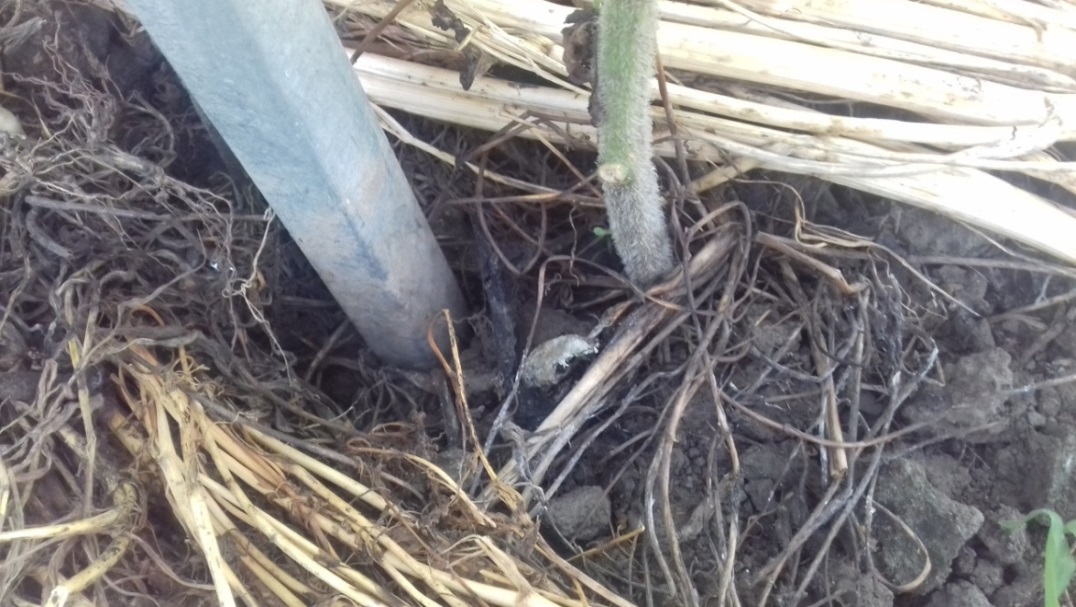 Приложение 18. Опыт № 2 -  замульчированная почва,  дата 17.06.18 г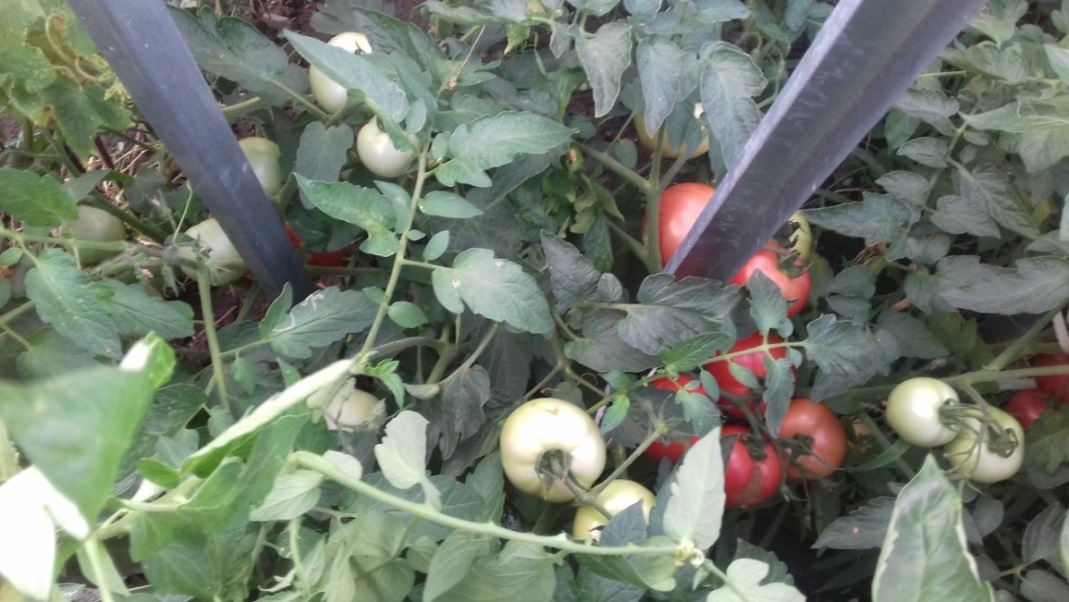 Приложение 19. Опыт № 1- слева, опыт № 2- справа,  дата 17.07.18 г,созревание томатов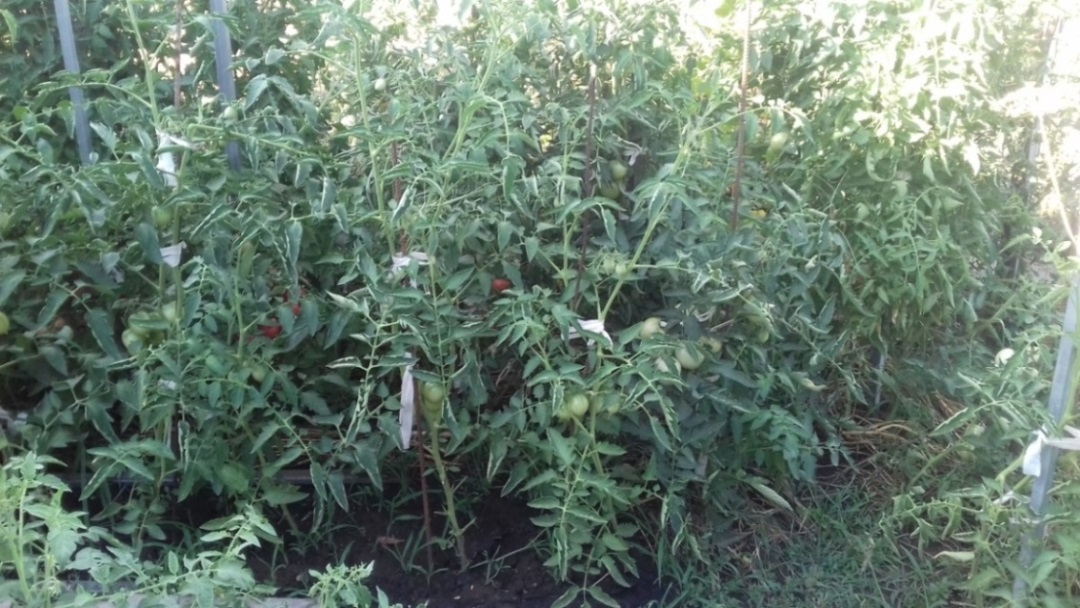 Приложение 20. Визуально 3 опыта не отличаются друг от друга по росту и развитию растений, дата 17.06.18 г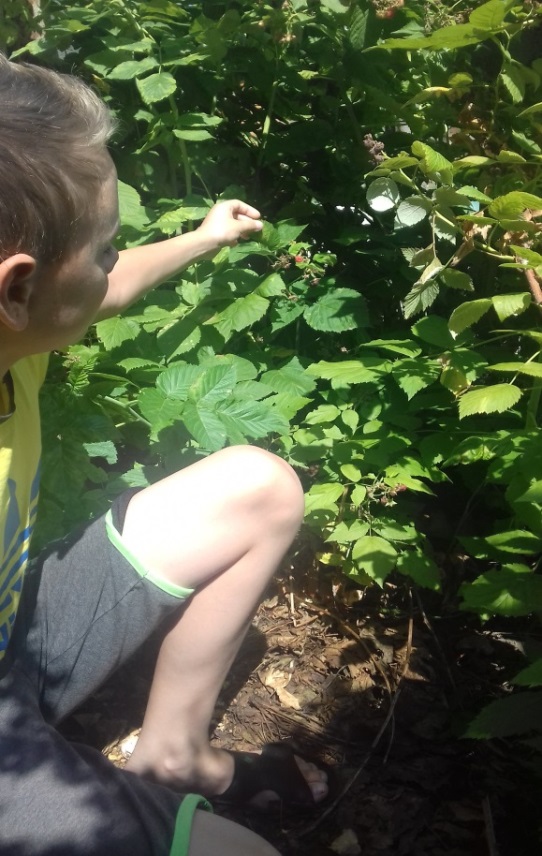 Приложение 21. Спелые ягоды на малине, которая замульчирована сорняками,  дата 15.07.18 г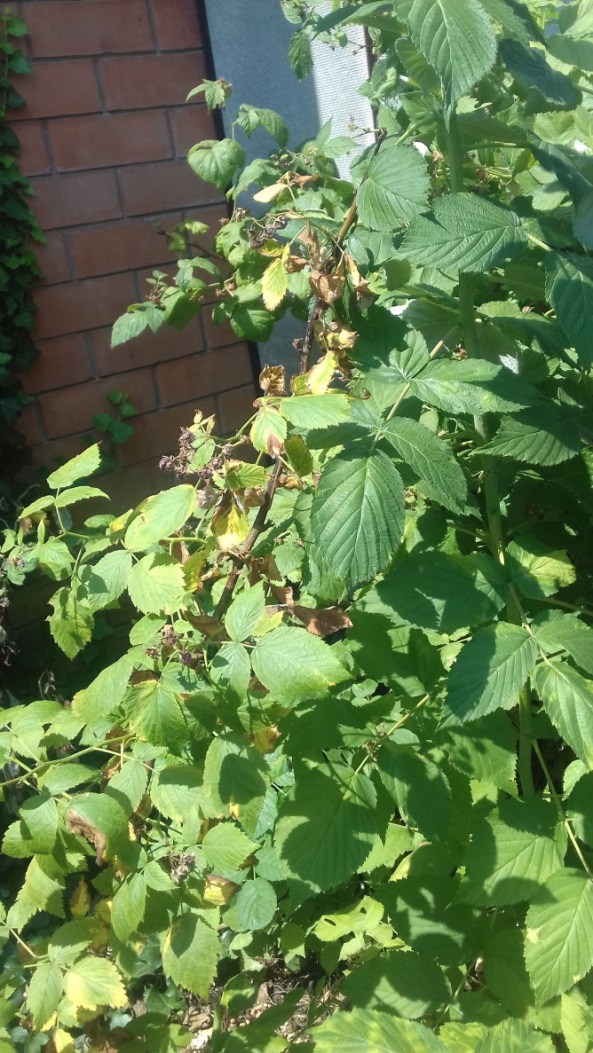 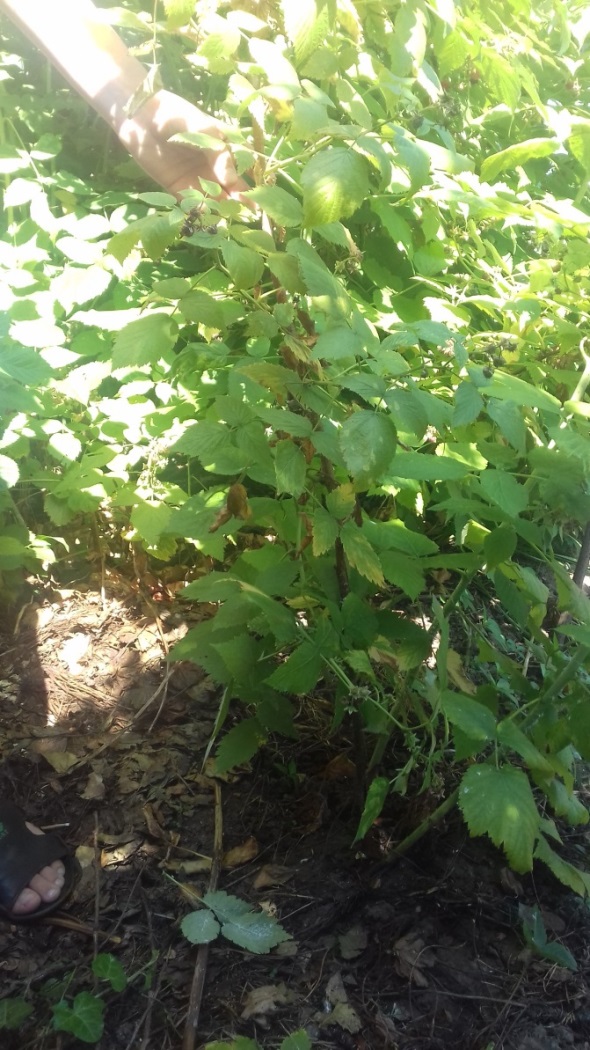 Приложение 22. Засохшая малина без мульчи, дата 15.07.18 г